Контрольная работа 3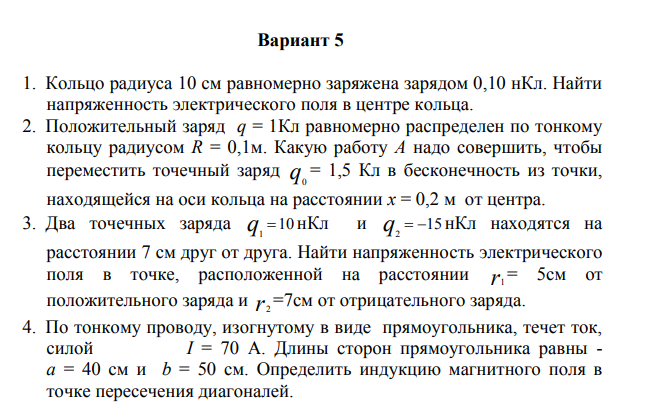 Контрольная работа 4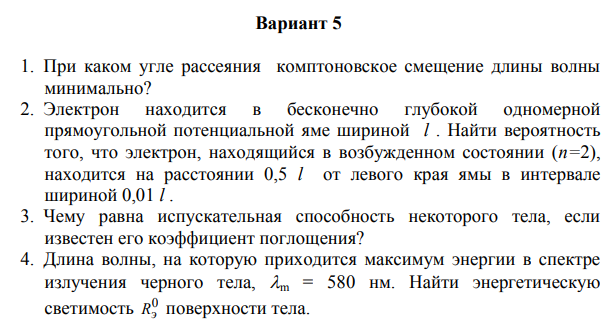 